MODULO D’ISCRIZIONE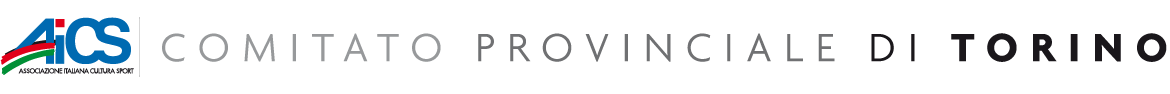 CORSO ONLINE PER LA COMUNICAZIONE SOCIAL – TERZO SETTORE Torino 9-16 Marzo ore 11-13.30 oppure 11-18 Marzo ore 18-20.30Compilare in tutte le sue parti ed inviare a: circoli@aicstorino.it CONDIZIONI GENERALI DI PARTECIPAZIONE
La quota d’iscrizione di € 70,00 (a persona) comprende: docenza, attesto di frequenzaIl Corso sarà attivato al raggiungimento di minimo 10 iscritti.Ai sensi dell’art. 13 del GDPR 2016/679/UE – Regolamento Europeo in materia di protezione dei dati personali e successive modifiche o integrazioni, il partecipante dichiara di essere stato informato che i suoi dati personali, acquisiti tramite il modulo di iscrizione o all’atto della partecipazione al corso, saranno trattati da AICS Torino con l’ausilio di mezzi elettronici per finalità riguardanti l’esecuzione degli obblighi derivanti dalla partecipazione al corso.
							Data___/___/___ Timbro e firma     _______________________PARTECIPANTEPARTECIPANTEPARTECIPANTEPARTECIPANTEPARTECIPANTECOGNOME e NOME n. Tess. AICSCOGNOME e NOME n. Tess. AICSE-MAILE-MAILE-MAILDATI PARTECIPANTEDATI PARTECIPANTEDATI PARTECIPANTEDATI PARTECIPANTEDATI PARTECIPANTECircolo AICS Persona richiedente IndirizzoE-Mail CAP e CittàTel e FaxP.IVA Codice FiscaleDataFirmaScegliere le date (mantenere solo quella scelta, eliminare quella NON scelta)
-9-16 marzo ore 11-13.30
-11-18 marzo ore 18-20.30
Scegliere le date (mantenere solo quella scelta, eliminare quella NON scelta)
-9-16 marzo ore 11-13.30
-11-18 marzo ore 18-20.30
Scegliere le date (mantenere solo quella scelta, eliminare quella NON scelta)
-9-16 marzo ore 11-13.30
-11-18 marzo ore 18-20.30
Scegliere le date (mantenere solo quella scelta, eliminare quella NON scelta)
-9-16 marzo ore 11-13.30
-11-18 marzo ore 18-20.30
Scegliere le date (mantenere solo quella scelta, eliminare quella NON scelta)
-9-16 marzo ore 11-13.30
-11-18 marzo ore 18-20.30
MODALITÀ DI PAGAMENTO - Bonifico Bancario a: AICS – COMITATO PROVINCIALE TORINOIBAN: IT 47 B 02008 01046 000100122974 CAUSALE: NOME, COGNOME, ISCRIZIONE CORSO PER COMUNICAIZONE SOCIAL MODALITÀ DI PAGAMENTO - Bonifico Bancario a: AICS – COMITATO PROVINCIALE TORINOIBAN: IT 47 B 02008 01046 000100122974 CAUSALE: NOME, COGNOME, ISCRIZIONE CORSO PER COMUNICAIZONE SOCIAL MODALITÀ DI PAGAMENTO - Bonifico Bancario a: AICS – COMITATO PROVINCIALE TORINOIBAN: IT 47 B 02008 01046 000100122974 CAUSALE: NOME, COGNOME, ISCRIZIONE CORSO PER COMUNICAIZONE SOCIAL MODALITÀ DI PAGAMENTO - Bonifico Bancario a: AICS – COMITATO PROVINCIALE TORINOIBAN: IT 47 B 02008 01046 000100122974 CAUSALE: NOME, COGNOME, ISCRIZIONE CORSO PER COMUNICAIZONE SOCIAL MODALITÀ DI PAGAMENTO - Bonifico Bancario a: AICS – COMITATO PROVINCIALE TORINOIBAN: IT 47 B 02008 01046 000100122974 CAUSALE: NOME, COGNOME, ISCRIZIONE CORSO PER COMUNICAIZONE SOCIAL Si accettano i termini e le condizioni stabilite nel presente modulo Si dichiara che il Partecipante ha preso visione dei Contenuti del Corso illustrati nella locandina esplicativaFirma  del RichiedenteFirma del Partecipante o del Richiedente